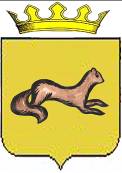 КОНТРОЛЬНО-СЧЕТНЫЙ ОРГАН____ОБОЯНСКОГО РАЙОНА КУРСКОЙ ОБЛАСТИ____306230, Курская обл., г. Обоянь, ул. Шмидта д.6, kso4616@rambler.ruЗАКЛЮЧЕНИЕ №50по результатам финансово-экономической экспертизы проекта постановления Администрации Обоянского района Курской области «Об утверждении муниципальной программы муниципального района «Обоянский район» Курской области «Повышение эффективности управления финансами в Обоянском районе Курской области на 2019-2021 годы»»г. Обоянь                                                                                          02 октября 2018 г.Основания для проведения экспертно-аналитического мероприятия: Федеральный Закон от 07 февраля 2011года № 6-ФЗ «Об общих принципах организации и деятельности контрольно-счетных органов субъектов Российской Федерации и муниципальных образований», Решение Представительного Собрания Обоянского района Курской области от 29 марта 2013 года № 2/23-II «О создании Контрольно-счетного органа Обоянского района Курской области и об утверждении Положения о Контрольно-счетном органе Обоянского района Курской области», Приказ №89 от 27.12.2017 «Об утверждении плана деятельности Контрольно-счетного органа Обоянского района Курской области на 2018 год», Приказ председателя Контрольно-счетного органа Обоянского района Курской области №40 от 01.10.2018 «О проведении экспертизы проекта Постановления Администрации Обоянского района Курской области».Цель экспертно-аналитического мероприятия: Проведение экспертизы проекта Постановления Администрации Обоянского района Курской области «Об утверждении муниципальной программы муниципального района «Обоянский район» Курской области «Повышение эффективности управления финансами в Обоянском районе Курской области на 2019-2021 годы»».Предмет экспертно-аналитического мероприятия: Проект Постановления Администрации Обоянского района Курской области «Об утверждении муниципальной программы муниципального района «Обоянский район» Курской области «Повышение эффективности управления финансами в Обоянском районе Курской области на 2019-2021 годы»».Срок проведения: с 01.10.2018 года по 02.10.2018 года.Исполнители экспертно-аналитического мероприятия: Председатель Контрольно-счетного органа Обоянского района Курской области – Шеверев Сергей Николаевич.Ведущий инспектор Контрольно-счетного органа Обоянского района Курской области - Климова Любовь Вячеславовна.Общие сведения об объекте экспертизы:Проект постановления Администрации Обоянского района Курской области «Об утверждении муниципальной программы муниципального района «Обоянский район» Курской области «Повышение эффективности управления финансами в Обоянском районе Курской области на 2019-2021 годы»», направлен в Контрольно-счетный орган Обоянского района Курской области исполнителем – Финансово–экономическим управлением Администрации Обоянского района Курской области 01.10.2018 года (сопроводительное письмо №251 от 28.09.2018 года).Ответственный исполнитель муниципальной программы:Администрации Обоянского района Курской области.Соисполнитель муниципальной программы: Финансово–экономическое управление Администрации Обоянского района Курской области.Подпрограммы муниципальной программы: - «Эффективная система межбюджетных отношений в Обоянском районе Курской области»;- «Управление муниципальной программой и обеспечение условий реализации в Обоянском районе Курской области».Цели муниципальной программы:- обеспечение исполнения расходных обязательств Обоянского района Курской области на основе долгосрочной сбалансированности и устойчивости бюджетной системы Обоянского района Курской области, оптимальной налоговой и долговой нагрузки и повышения эффективности использования бюджетных средств;- содействие поселениям Обоянского района Курской области в решении вопросов местного значения.Задачи муниципальной программы:- совершенствование в соответствии с бюджетным законодательством бюджетного процесса на территории Обоянского района Курской области;- совершенствование системы межбюджетных отношений в Обоянском районе Курской области.Срок реализации Программы:2019-2021 годы.В ходе проведения экспертизы выявлено:Проект постановления Администрации Обоянского района Курской области «Об утверждении муниципальной программы муниципального района «Обоянский район» Курской области «Повышение эффективности управления финансами в Обоянском районе Курской области на 2019-2021 годы»», разработан в соответствии со ст.15 Федерального закона от 06.10.2003 №131-ФЗ «Об общих принципах организации местного самоуправления в Российской Федерации», постановлением Администрации Обоянского района от 24.10.2016 №528 «Об утверждении перечня муниципальных программ муниципального района «Обоянский район» Курской области», постановлением Главы Обоянского района Курской области от 08.10.13 №166 «Об утверждении методических указаний по разработке и реализации муниципальных программ муниципального района «Обоянский район» Курской области на 2014 год и на плановый период 2015 и 2016 годов»».В соответствии с паспортом программы, ее реализация запланирована за счет средств бюджета Обоянского района Курской области в сумме 35510,9 тыс. рублей, в том числе по годам:                                                                                                                тыс. руб.Муниципальная программа предполагает оценку степени достижения целей и решения задач путем сопоставления фактических значений показателей (индикаторов) муниципальной программы и их плановых значений, в тоже время представленный проект не содержит целей и индикаторов, измеряемых в количественных показателях.Представленная для экспертизы муниципальная программа предполагает утверждение следующих подпрограмм:1. «Эффективная система межбюджетных отношений в Обоянском районе Курской области на 2019-2021 годы».2. «Управление муниципальной программой и обеспечение условий реализации в Обоянском районе Курской области на 2019-2021 годы».«Подпрограмма «Эффективная система межбюджетных отношений в Обоянском районе Курской области на 2019-2021 годы» муниципальной программы муниципального района «Обоянский район» Курской области «Повышение эффективности управления финансами в Обоянском районе Курской области на 2019-2021 годы»»В ходе проведения экспертизы выявлено:В соответствии с паспортом подпрограммы, ее реализация запланирована за счет средств бюджета Обоянского района Курской области в сумме 31834,5 тыс. рублей, в том числе по годам:тыс. руб.Муниципальная подпрограмма предполагает оценку степени достижения целей и решения задач путем сопоставления фактических значений показателей (индикаторов) муниципальной программы и их плановых значений, в тоже время представленный проект не содержит целей и индикаторов, измеряемых в количественных показателях.«Подпрограмма «Управление муниципальной программой и обеспечение условий реализации в Обоянском районе Курской области на 2019-2021 годы» муниципальной программы муниципального района «Обоянский район» Курской области «Повышение эффективности управления финансами в Обоянском районе Курской области на 2019-2021 годы»»В ходе проведения экспертизы выявлено:В соответствии с паспортом подпрограммы, общий объем бюджетных ассигнований для ее реализации запланирован в сумме 3676,4 тыс. рублей, в том числе за счет средств:       В том числе по годам                                                                    тыс. руб.Муниципальная подпрограмма предполагает оценку степени достижения целей и решения задач путем сопоставления фактических значений показателей (индикаторов) муниципальной программы и их плановых значений, в тоже время представленный проект не содержит целей и индикаторов, измеряемых в количественных показателях.Приложение №4 к подпрограмме содержит не корректный ГРБС  - 001.В целом, представленный для экспертизы проект соответствует Методическим указаниям по разработке и реализации муниципальных программ муниципального района «Обоянский район» Курской области, утвержденным постановлением Главы Обоянского района от 08.10.2013 г. №166 (с последующими изменениями и дополнениями).ВыводыКонтрольно-счетный орган Обоянского района Курской области предлагает Администрации Обоянского района Курской области рассмотреть проект муниципальной программы, с учетом замечаний, изложенных в настоящем заключении.Председатель Контрольно-счетного органаОбоянского района Курской области                                                  С.Н. ШеверевИсточник финансирования Районный бюджетИсточник финансирования Районный бюджетИсточник финансирования Районный бюджет2019 год2020 год2021 год13095,611626,110789,3ВСЕГО                                                          35510,9ВСЕГО                                                          35510,9ВСЕГО                                                          35510,92019 год2020 год2021 год11870,110400,69563,8ВСЕГО                                                          31834,5ВСЕГО                                                          31834,5ВСЕГО                                                          31834,52019 год2020 год2021 год1225,471225,471225,47ВСЕГО                                                          3676,4ВСЕГО                                                          3676,4ВСЕГО                                                          3676,4